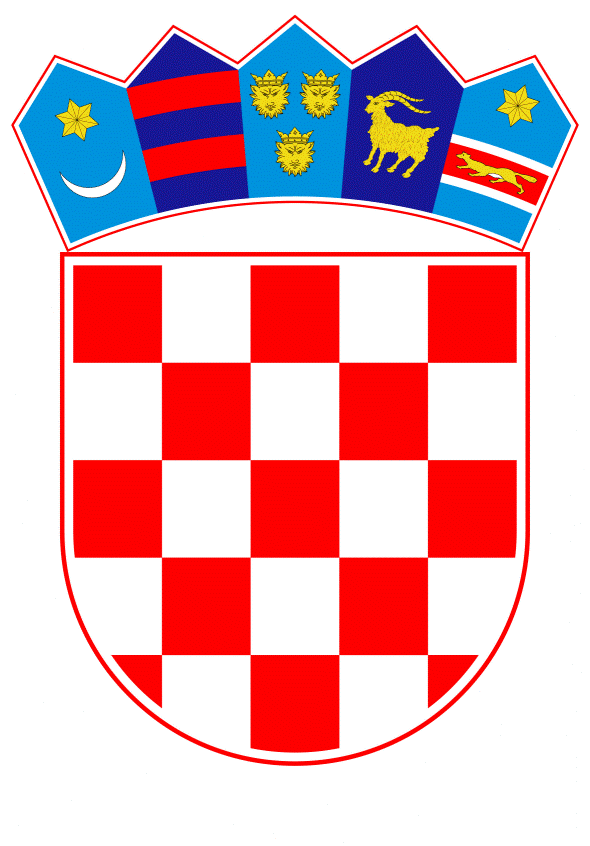 VLADA REPUBLIKE HRVATSKEZagreb, 28. studenoga 2019.______________________________________________________________________________________________________________________________________________________________________________________________________________________________Banski dvori | Trg Sv. Marka 2  | 10000 Zagreb | tel. 01 4569 222 | vlada.gov.hrPRIJEDLOG  ZAKONA O PROVEDBI UREDBE (EU) BR. 2019/788 EUROPSKOG PARLAMENTA I VIJEĆA OD 17. TRAVNJA 2019. GODINE O EUROPSKOJ GRAĐANSKOJ INICIJATIVII.	USTAVNA OSNOVA ZA DONOŠENJE ZAKONAUstavna osnova za donošenje ovog Zakona sadržana je u članku 2. stavku 4. podstavku 1. Ustava Republike Hrvatske (Narodne novine broj 85/10 – pročišćeni tekst i 5/14 – Odluka Ustavnog suda Republike Hrvatske). II.	OCJENA STANJA I OSNOVNA PITANJA KOJA SE TREBAJU UREDITI ZAKONOM, TE POSLJEDICE KOJE ĆE IZ DONOŠENJA ZAKONA PROISTEĆIEuropski parlament i Vijeće Europske unije donijeli su 16. veljače 2011. godine Uredbu(EU) br. 211/2011 o građanskoj inicijativi kojom su utvrđena pravila i postupci za europsku građansku inicijativu.   U cilju omogućavanja provedbe navedene Uredbe Hrvatski sabor donio je 2013. godine Zakon o provedbi Uredbe (EU) br. 211/2011 Europskog parlamenta i Vijeća od 16. veljače 2011. godine o građanskoj inicijativi („Narodne novine“ br. 56/13, 62/13 i 148/13), kojim su utvrđena nadležna tijela, provjera i izdavanje potvrda o uspostavi sigurnosnih i tehničkih obilježja sustava internetskog prikupljanja izjava o potpori te postupak provjere i potvrđivanja izjava o potpori. Postojećim Zakonom o provedbi Uredbe (EU) br. 211/2011 Europskog parlamenta i Vijeća od 16. veljače 2011. godine o građanskoj inicijativi, određeni su Ministarstvo uprave i Zavod za sigurnost informacijskih sustava, kao nadležna tijela za provjeru i izdavanje potvrda o uspostavi sigurnosnih i tehničkih obilježja sustava internetskog prikupljanja izjava o potpori, dok je Ministarstvo uprave određeno kao nadležno tijelo za postupak provjere i potvrđivanje izjava o potpori.Europski parlament i Vijeće Europske unije donijeli su Uredbu (EU) br. 2019/788 od 17. travnja 2019. godine o europskoj građanskoj inicijativi, kojom se europska građanska inicijativa želi učiniti dostupnijom, jednostavnijom i lakšom za provedbu za organizatore inicijative i one koji je podupiru te se žele ojačati popratne mjere kako bi se ostvario njezin puni potencijal kao instrumenta za poticanje rasprave. Njome bi se trebalo olakšati sudjelovanje što većeg broja građana u demokratskom procesu donošenja odluka na razini Unije. Navedena Uredba će zamijeniti postojeću Uredbu (EU) br. 211/2011 Europskog parlamenta i Vijeća od 16. veljače 2011. godine o građanskoj inicijativi te se istom potonja stavlja izvan snage s učinkom od 01. siječnja 2020. godine.Uredba kao sekundarni akt Europske unije neposredno se primjenjuje u državama članicama, stoga prijedlogom ovoga Zakona osigurava se njezina provedba. Prijedlogom ovog Zakona, predlaže se za potrebe provedbe Uredbu (EU) br. 2019/788 od 17. travnja 2019. godine o europskoj građanskoj inicijativi, odrediti nadležna tijela za provjeru i izdavanje potvrda o odgovarajućim sigurnosnim i tehničkim značajkama pojedinačnog sustava internetskog prikupljanja izjava o potpori te postupak provjere i potvrđivanja izjava o potpori i uspostaviti kontaktne točke za besplatno pružanje informacija i pomoć skupinama organizatora.Uredbom (EU) 2019/788 od 17. travnja 2019. godine o europskoj građanskoj inicijativi predviđeno je da se za prikupljanje izjava o potpori putem interneta koristi središnji sustav internetskog prikupljanja, koji je uspostavljen i održavan od strane Komisije. Međutim, kako bi se olakšao prijelaz na isti, organizatori inicijativa registriranih u skladu s ovom Uredbom do 31.12.2022. godine, mogu umjesto istoga odabrati korištenje vlastitog pojedinačnog sustava internetskog prikupljanja izjava o potpori.Uredba (EU) br. 2019/788 od 17. travnja 2019. godine o europskoj građanskoj inicijativi u članku 11. propisuje, da prije početka razdoblja prikupljanja izjava o potpori, organizatori moraju od nadležnog tijela relevantne države članice zatražiti provjeru kako je pojedinačni sustav internetskog prikupljanja koji se koristi za prikupljanje izjava o potpori u skladu sa člankom 11. stavkom 4. Uredbe te da nadležno tijelo, kada je pojedinačni sustav internetskog prikupljanja u skladu s navedenom odredbom Uredbe, izda potvrdu u tu svrhu, u skladu s modelom utvrđenim u Prilogu IV Uredbe.  Uredba (EU) br. 2019/788 od 17. travnja 2019. godine o europskoj građanskoj inicijativi u članku 12. utvrđuje da organizatori podnose izjave o potpori, prikupljene na internetu ili u papirnatom obliku, nadležnim tijelima u državi članici. Svaka država članica provjerava i potvrđuje izjave o potpori koje su potpisali njezini državljani.Sukladno članku 20. Uredbe (EU) br. 2019/788 od 17. travnja 2019. godine o europskoj građanskoj inicijativi, države članice određuju jedno ili više nadležnih tijela odgovornih za izdavanje potvrda iz članka 11. te također, određuju jedno nadležno tijelo odgovorno za koordiniranje procesa provjere izjava o potpori i izdavanje potvrda iz članka 12. predmetne Uredbe.Prijedlogom zakona određuje se Ministarstvo uprave kao nadležno tijelo za izdavanje potvrde da je pojedinačni sustav internetskog prikupljanja koji se koristi za prikupljanje izjava o potpori u skladu s Uredbom te da se predmetna potvrda izdaje na temelju prethodne provjere  usklađenosti sustava internetskog prikupljanja izjava o potpori sa člankom 11. stavkom 4. Uredbe (EU) br. 2019/788 od 17. travnja 2019. godine o europskoj građanskoj inicijativi, koju provodi državno tijelo nadležno za sigurnost informacijskih sustava. Mogućnost korištenja pojedinačnih sustava internetskog prikupljanja izjava o potpori, temeljem navedene Uredbe, dana je za inicijative registrirane u skladu s istom, do 31. prosinca 2022. godine. Nakon proteka predmetnog roka, za potrebe internetskog prikupljanja izjava o potpori, neće postojati mogućnost korištenja pojedinačnog sustava internetskog prikupljanja izjava o potpori, već će se koristiti središnji sustav internetskog prikupljanja, uspostavljen od strane Komisije.    Prijedlogom Zakona određuje se Ministarstvo uprave kao nadležno tijelo za koordinaciju procesa provjere izjava o potpori i izdavanja potvrde kojom se potvrđuje broj valjanih izjava o potpori za Republiku Hrvatsku iz članka 12. Uredbe (EU) br. 2019/788 od 17. travnja 2019. godine o europskoj građanskoj inicijativi.  Uredbom se također utvrđuje da prilikom postupka obrade osobnih podataka na temelju ove Uredbe, organizatori građanske inicijative i nadležna tijela države članice moraju djelovati u skladu s Uredbom (EU) 2016/679 Europskog parlamenta i Vijeća (Opća uredba o zaštiti podataka). Kako je Zakonom o provedbi Opće uredbe o zaštiti podataka (Narodne novine, broj 42/18) nadzornim tijelom u smislu odredbe članka 51. Uredbe (EU) 2016/679 Europskog parlamenta i Vijeća (Opće uredbe o zaštiti podataka) određena Agencija za zaštitu osobnih podataka, ovim se prijedlogom zakon predlaže utvrditi da nadzor nad provedbom Uredbe (EU) br. 2019/788 u području zaštite osobnih podataka, kao nadležno tijelo, provodi Agencija za zaštitu osobnih podataka.Uredbom (EU) br. 2019/788 od 17. travnja 2019. godine o europskoj građanskoj inicijativi je određeno da države članice, radi približavanja građanima i podizanja svijesti o europskoj građanskoj inicijativi, uspostavljaju jednu ili više kontaktnih točki na svojem državnom području za pružanje informacija i pomoći građanima u vezi s europskom građanskom inicijativom, kako je to propisano odredbom članka 4. stavka 6. iste. Prijedlogom Zakona određuju se kontaktnim točkama za besplatno pružanje informacija i pomoć skupinama organizatora sukladno članku 4. stavku 6. Uredbe (EU) br. 2019/788 od 17. travnja 2019. godine o europskoj građanskoj inicijativi: Ministarstvo uprave i Zavod za sigurnost informacijskih sustava, svako u okviru svoje nadležnosti.Što se tiče članka 5. stavka 6. Uredbe kojim je određeno da države članice, ne dovodeći u pitanje sankcije iz članka 84. Uredbe (EU) 2016/679 Europskog parlamenta i Vijeća (Opće uredbe o zaštiti podataka), moraju osigurati da članovi skupine organizatora, u skladu s nacionalnim pravom, podliježu učinkovitim, razmjernim i odvraćajućim kaznama za kršenje ove Uredbe, osobito za davanje lažne izjave i neovlaštenu uporabu podataka, Prijedlogom ovog zakona nisu predviđene posebne prekršajne odredbe, budući da za podnošenje neistinitih, odnosno krivotvorenih izjava o potpori, kao i nedozvoljene uporabe podataka, fizička osoba organizator podliježe kazni za kazneno djelo krivotvorenja isprave iz članka 278., odnosno kazneno djelo nedozvoljene uporabe osobnih podataka iz 146. Kaznenog zakona („Narodne novine“ broj 125/11, 144/12, 56/15, 61/15,101/17 i 118/18).To su osnovna pitanja koja se predlaže urediti ovim Prijedlogom zakona.III. 	OCJENA POTREBNIH SREDSTAVA ZA PROVOĐENJE ZAKONA	Za provedbu ovoga Zakona nije potrebno osigurati dodatna financijska sredstava u državnom proračunu Republike Hrvatske.IV. 	PRIJEDLOG ZA DONOŠENJE ZAKONA PO HITNOM POSTUPKUZbog potrebe usklađivanja s dokumentima Europske unije na području europske građanske inicijative, sukladno članku 206. Poslovnika Hrvatskoga sabora, predlaže se donošenje ovoga Zakona po hitnom postupku. Predloženim Zakonom osiguravaju se pretpostavke za provedbu Uredbe (EU) br. 2019/788 Europskog Parlamenta i Vijeća od 17. travnja 2019. godine o europskoj građanskoj inicijativi. Navedena Uredba primjenjuje se od 1. siječnja 2020. godine, te se njome zamjenjuje postojeća Uredbu (EU) br. 211/2011, koja se stavlja izvan snage s učinkom od 01. siječnja 2020. godine. Uredba (EU) 2019/788 u cijelosti je obvezujuća i izravno se primjenjuje u svim državama članicama. Budući da se predmetna Uredba primjenjuje od 01. siječnja 2020. godine, predlagatelj smatra da su ispunjeni uvjeti za donošenje ovoga Zakona po hitnom postupku.V.	TEKST KONAČNOG PRIJEDLOGA ZAKONA S OBRAZLOŽENJEM	Uz prijedlog za donošenje ovoga zakona dostavlja se Konačni prijedlog zakona o provedbi Uredbe (EU) br. 2019/788 od 17. travnja 2019. godine o europskoj građanskoj inicijativi, s obrazloženjem.KONAČNI  PRIJEDLOG ZAKONA O PROVEDBI UREDBE (EU) BR. 2019/788 EUROPSKOG PARLAMENTA I VIJEĆA OD 17. TRAVNJA 2019. GODINE O EUROPSKOJ GRAĐANSKOJ INICIJATIVII. Uvodne odredbeČlanak 1.	Ovim se Zakonom za provedbu Uredbe (EU) br. 2019/788 Europskog parlamenta i vijeća od 17. travnja 2019. godine o europskoj građanskoj inicijativi (SL L 130, 17. 05. 2019.), izmijenjene Delegiranom uredbom Komisije (EU) 2019/1673 od 23. srpnja 2019. godine o zamjeni Priloga I. Uredbi (EU) br. 2019/788 od 17. travnja 2019. godine o europskoj građanskoj inicijativi (SL L 257, 08. 10. 2019.) (dalje u tekstu: Uredba (EU) br. 2019/788),  utvrđuju nadležna tijela, provjera i izdavanje potvrda o odgovarajućim sigurnosnim i tehničkim značajkama pojedinačnog sustava internetskog prikupljanja izjava o potpori, postupak provjere i potvrđivanja izjava o potpori te uspostava kontaktnih točaka za besplatno pružanje informacija i pomoć skupinama organizatora. Članak 2.Pojmovi u smislu ovoga Zakona imaju jednako značenje kao pojmovi uporabljeni u Uredbi (EU) br. 2019/788.II. Nadležna tijela i kontaktne točkeČlanak 3.	Nadležna tijela za  potrebe članka 11. Uredbe (EU) br. 2019/788 odgovorna za izdavanje potvrde iz članka 11. stavka 3. navedene Uredbe su  Ministarstvo nadležno za upravu i državno tijelo nadležno za sigurnost informacijskih sustava.Nadležno tijelo za potrebe članka 12. Uredbe (EU) br. 2019/788 odgovorno za koordiniranje procesa provjere izjava o potpori i za izdavanje potvrda iz članka 12. stavka 5. navedene Uredbe je Ministarstvo nadležno za upravu. 	Za nadzor nad provedbom Uredbe (EU) br. 2019/788 u području zaštite osobnih podataka, nadležna je Agencija za zaštitu osobnih podataka.	Nadležna tijela iz stavaka 1. i 2. ovoga članka određuju se kontaktnim točkama za besplatno pružanje informacija i pomoć skupinama organizatora sukladno članku 4. stavku 6. Uredbe (EU) br. 2019/788, svako u okviru svoje nadležnosti.III. Postupak potvrđivanja pojedinačnog sustava internetskog prikupljanja Članak 4.	Zahtjev za izdavanje potvrde iz članka 11. stavka 3. Uredbe (EU) br. 2019/788 skupina organizatora podnosi na obrascu, utvrđenom u dodatku I. koji je sastavni dio ovoga Zakona. Članak 5.	Potvrdu iz članka 4. ovoga Zakona, u roku propisanom u članku 11. stavku 3. Uredbe  (EU) br. 2019/788, skupini organizatora izdaje Ministarstvo nadležno za upravu.Potvrda se izdaje na temelju prethodne provjere  usklađenosti pojedinačnog sustava internetskog prikupljanja izjava o potpori sa člankom 11. stavkom 4. Uredbe (EU) br. 2019/788, koju provodi državno tijelo nadležno za sigurnost informacijskih sustava. Potvrda se izdaje bez naplate.Ako predloženi sustav internetskog prikupljanja izjava o potpori ne ispunjava sve sigurnosne i tehničke zahtjeve u skladu s Uredbom (EU) br. 2019/788 Ministarstvo nadležno za upravu će u roku iz stavka 1. ovoga članka odbiti zahtjev skupine organizatora za izdavanje potvrde.IV. Postupak provjere i potvrđivanja izjava o potporiČlanak 6.Pravo podržati europsku građansku inicijativu potpisivanjem izjave o potpori imaju državljani Republike Hrvatske s navršenih 18. godina života.Članak 7.	Pravo iz članka 6. ovoga Zakona, Ministarstvo nadležno za upravu provjerava prema evidenciji birača, koja se vodi u skladu sa Zakonom kojim se uređuje registar birača.Članak 8.Skupina organizatora dostavlja izjave o potpori prikupljene na internetu ili u papirnatom obliku Ministarstvu nadležnom za upravu, radi provjere i potvrđivanja. Ministarstvo nadležno za upravu provjerava izjave o potpori i svaku predloženu izjavu o potpori evidentira kao valjanu ili nevaljanu.Na temelju provedene provjere, Ministarstvo nadležno za upravu izdaje skupini organizatora potvrdu o broju valjanih izjava o potpori.Članak 9.Danom stupanja na snagu ovog Zakona, prestaje važiti Zakon o provedbi Uredbe (EU) br. 211/2011 Europskog parlamenta i Vijeća od 16. veljače 2011. godine o građanskoj inicijativi (Narodne novine, br. 56/13, 62/13 i 148/13). Članak 10.Ovaj Zakon objavit će se u Narodnim novinama, a stupa na snagu 01. siječnja 2020.O B R A Z L O Ž E NJ EUz članak 1.Ovim člankom se utvrđuju pitanja koja se uređuju ovim Zakonom.Uz članak 2.Ovim člankom s utvrđuje istovjetnost značenja pojmova u ovom Zakonu kao što su u Uredbi (EU) br. 2019/788 Europskog parlamenta i vijeća od 17. travnja 2019. godine o europskoj građanskoj inicijativiUz članak 3.Ovim člankom se određuju nadležna tijela i kontaktne točke za potrebe provedbe Uredbe.Uz članke 4. i 5.Ovim člancima se uređuje postupak potvrđivanja pojedinačnog sustava internetskog prikupljanja izjava o potpori.Uz članke 6. - 8.Ovim člancima se utvrđuje postupak provjere i potvrđivanja izjava o potpori.Uz članak 9.Ovim člankom se utvrđuje prestanak važenja Zakona o provedbi Uredbe (EU) br. 211/2011 Europskog parlamenta i Vijeća od 16. veljače 2011. godine o građanskoj inicijativi (Narodne novine, br. 56/13, 62/13 i 148/13).Uz članak 10.Ovim člankom se utvrđuje stupanje na snagu ovog Zakona.DODATAK I.	OBRAZAC ZAHTJEVA ZA IZDAVANJE POTVRDE O USKLAĐENOSTI SUSTAVA INTERNETSKOG PRIKUPLJANJA IZJAVA O POTPORI S UREDBOM (EU) br. 2019/788 EUROPSKOG PARLAMENTA I VIJEĆA OD 17. TRAVNJA 2019. GODINE O EUROPSKOJ GRAĐANSKOJ INICIJATIVI1. Ime i prezime, poštanska adresa i adresa elektroničke pošte osoba za kontakt:2. Naziv predložene europske građanske inicijative:3. Registarski broj koji dodjeljuje Komisija:4. Datum prijave predložene europske građanske inicijative u internetski registar Komisije:5. Podaci o informacijskom sustavu 	- uporaba prilagođene aplikacije Komisije DA/NE- razvoj vlastite aplikacije DA/NE	- oznaka inačice aplikacije	- opis funkcionalnosti informacijskog sustava internetskog prikupljanja	- tehnički opis sustava internetskog prikupljanja	- lokacija informacijskog sustava	- mrežna adresa (URL)6. Datum i potpis kontakt osoba:Predlagatelj:Ministarstvo upravePredmet:Nacrt prijedloga zakona o provedbi Uredbe (EU) br. 2019/788 Europskog parlamenta i Vijeća od 17. travnja 2019. godine o europskoj građanskoj inicijativi, s Nacrtom konačnog prijedloga zakona 